 PUSHPAKRAJ ACHARYA	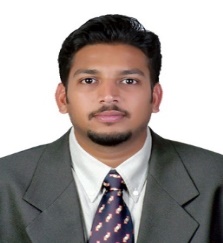        Civil Engineering & Construction Project Management ProfessionalLocation Preference:  PAN India & Overseas   PUSHPAKRAJ ACHARYA	       Civil Engineering & Construction Project Management ProfessionalLocation Preference:  PAN India & Overseas         Profile Summary Achievement-driven professional offering 11+ years’ experience in Construction Management and Project Management (Infrastructure, Elevated Corridor, Monorail Project & Underground Metro Project) of worth 3600 Crores Wealth of expertise entails project execution, monitoring progress, reviewing contracts & tender specification, quantity survey, variation of works, making & verification of contractors monthly payment certificatesKnowledge of various latest engineering,  material technology & cost evaluation techniques and tools which can be applied to produce cost-effective solutions for the organizationsExperienced in liaising & coordinating with EPC Contractors, Government, Vendors, Clients, Architects, Consultants, Contractors, Subcontractors, Contract & Materials Purchase Cells and other external agencies for  timely completion of Civil Work Expertise in structures, buildings & understanding of various safety methods; proven capabilities in coordinating/ leading people across geographies Remarkable excellence:Bagged Rospa Award for ensuring zero accidents during the project execution in 2012Executing the entire construction project right from scratch to its completionEnsuring compliance  of GMP & cGMP  and respect for community and legal requirements        Professional Experience Jan’21 till Date with Doyen Engineering services pvt ltdMar’19 to Dec’20 with Egis India Consulting ltdOct’10 to Feb’19 with Larsen & ToubroGrowth Path / Deputation:Senior Engineer,  Nashik                             Oct’10 to Dec’12Assistant Construction Manager, Qatar        Mar’14 to Nov’17 Construction Manager, Mauritius        Dec’17 to Feb’19Section Engineer, Pune                           Mar’19 till dateProject Details:  Title:   Pune Metro Project - PMRPDescription: The project consists of total 7.2kms. It consist of 8 stations. It Consists of elevated segmental structureProject Cost: 460 Crores / Period: Mar’19 till dateTitle:   Mauritius Metro Project - MLRTDescription: The project consists of total 26kms. length which is divided into 2 phases of 13kms. each. 1st phase consist of 8 stations. It Consists of Earthworks and structuresProject Cost: 3600 Crores / Period: Dec’17 to Feb’19Title:  Gold Line Underground Metro Project- QatarDescription: The project consists of total 12 kms. length consisting of 10 underground metro stations with twin bore tunnels with 6 TBM machines. BOTTOM UP method is applied for the station excavation Project Cost: 1200 Crores / Period: Mar’14 to Nov’17Title:  Mumbai Monorail ProjectDescription: Area of 21kms Consists of 2 phases 1) Chembur to Wadala 2) Wadala to Jacob Circle. Total no. of Guide way Beams 1464Project Cost: 1200 Crores  / Period: Dec’12 to Mar’14Title:  Nashik Elevated Corridor ProjectDescription: Pimpalgoan to Gonde area of 60 kms. which includes 7 flyovers, 1Main Elevated Corridor of 5.5 kms. & 7 Under Pass. No of Segments 2045Project Cost: 760 Crores /  Period:  Oct’10 to Dec’12Role: Checking engineering drawings, technical specifications, cost estimates for installation & commissioning; reviewing contractor's change order proposals & submittalsDeveloping project baselines; monitoring & controlling projects with respect to cost, resource deployment, time overrun and quality compliance to ensure satisfactory execution of projectsReviewing the contracts, legal aspects of contracts, dispute resolution, extra claims, budget and cost controlSteering technical / commercial bid evaluation for project materials including mechanical & civil systems Identifying and developing potential vendors / suppliers for achieving cost effectiveness; assessing performance of the vendors based on their competitiveness, financial capabilities, and productivityNegotiating terms / conditions in contracts, ensuring compliance with the terms and conditionsExecuting analysis for the purpose of maximizing financial & operational performance and minimizing riskConducting cost benefit analysis of the projects including feasibility studies, assessment of the requirements, interface and commissioningOrganizing project review meetings for evaluating the project progress & de-bottleneckAnchoring on-site erection & commissioning of equipment and ensuring effective resource utilization to maximize the outputPlanning resources and developing vendors for obtaining timely procurement of materials & equipment at cost effective prices to ensure smooth execution of projectsHighlights: Formulated & implemented stringent systems and quality plans / manuals to ensure high quality standards during all stages of projectEnsured the timely execution of projects within budget; implemented cost control strategies as well as effective estimates for site infrastructure Coordinated for major cross-functional work undertaken to ensure efficient and timely supply of resources, material, human resources & statutory approvalsSuggested some health & safety related measures thereby resulting in less chances of mishappeningSuccessfully delivered Pre-Qualifications, Request for Proposals (RFPs) and Request for Quotations (RFQs) for all the projectsAnchored on-site construction activities to ensure completion of project within the time & cost parameters and effective resource utilization to maximize the output    Technical Skills   AutoCADMS Office (PowerPoint, Excel, Word), MS Project & Microsoft Windows   Personal DetailsDate of Birth: 11th December 1988 / Languages Known:  English & HindiPermanent Address: Flat No 504, Tower 14, Skyi Songbirds society , Bhugoan, Pune, Maharashtra 412115Title:  Gold Line Underground Metro Project- QatarDescription: The project consists of total 12 kms. length consisting of 10 underground metro stations with twin bore tunnels with 6 TBM machines. BOTTOM UP method is applied for the station excavation Project Cost: 1200 Crores / Period: Mar’14 to Nov’17Title:  Mumbai Monorail ProjectDescription: Area of 21kms Consists of 2 phases 1) Chembur to Wadala 2) Wadala to Jacob Circle. Total no. of Guide way Beams 1464Project Cost: 1200 Crores  / Period: Dec’12 to Mar’14Title:  Nashik Elevated Corridor ProjectDescription: Pimpalgoan to Gonde area of 60 kms. which includes 7 flyovers, 1Main Elevated Corridor of 5.5 kms. & 7 Under Pass. No of Segments 2045Project Cost: 760 Crores /  Period:  Oct’10 to Dec’12Role: Checking engineering drawings, technical specifications, cost estimates for installation & commissioning; reviewing contractor's change order proposals & submittalsDeveloping project baselines; monitoring & controlling projects with respect to cost, resource deployment, time overrun and quality compliance to ensure satisfactory execution of projectsReviewing the contracts, legal aspects of contracts, dispute resolution, extra claims, budget and cost controlSteering technical / commercial bid evaluation for project materials including mechanical & civil systems Identifying and developing potential vendors / suppliers for achieving cost effectiveness; assessing performance of the vendors based on their competitiveness, financial capabilities, and productivityNegotiating terms / conditions in contracts, ensuring compliance with the terms and conditionsExecuting analysis for the purpose of maximizing financial & operational performance and minimizing riskConducting cost benefit analysis of the projects including feasibility studies, assessment of the requirements, interface and commissioningOrganizing project review meetings for evaluating the project progress & de-bottleneckAnchoring on-site erection & commissioning of equipment and ensuring effective resource utilization to maximize the outputPlanning resources and developing vendors for obtaining timely procurement of materials & equipment at cost effective prices to ensure smooth execution of projectsHighlights: Formulated & implemented stringent systems and quality plans / manuals to ensure high quality standards during all stages of projectEnsured the timely execution of projects within budget; implemented cost control strategies as well as effective estimates for site infrastructure Coordinated for major cross-functional work undertaken to ensure efficient and timely supply of resources, material, human resources & statutory approvalsSuggested some health & safety related measures thereby resulting in less chances of mishappeningSuccessfully delivered Pre-Qualifications, Request for Proposals (RFPs) and Request for Quotations (RFQs) for all the projectsAnchored on-site construction activities to ensure completion of project within the time & cost parameters and effective resource utilization to maximize the output    Technical Skills   AutoCADMS Office (PowerPoint, Excel, Word), MS Project & Microsoft Windows   Personal DetailsDate of Birth: 11th December 1988 / Languages Known:  English & HindiPermanent Address: Flat No 504, Tower 14, Skyi Songbirds society , Bhugoan, Pune, Maharashtra 412115